WLD Teaching and Learning Digest – w/c 7th May 2019This week:The thought for the week this week is ‘Ramadan/Dedication’. Please use the PPT and article in registers to stimulate discussion in forms. NQTs – Rearranged due to Bank Holiday: CJ – Thursday 2;  AW – Friday 3. JS as usual.PTSA Trainee – Weds lunch time – CPD in A7 with Yf and Tu: literacy and ICT across the curriculum.Literacy Policy – Please make sure that you are referring to this policy in your feedback (i.e. np, p, c, U etc).  It needs to be used consistently by all please. Mini-whiteboards - Please continue to use them to promote challenge and to facilitate quick feedback from ALL students.Our T&L Targets:Brilliant teaching and learningLiteracy – book looks will look at how well the literacy marking policy is implemented (i.e. sp, u, p, np, etc).                     Challenge for allProgress for students with low starting pointsOM CLIPs – cross-curricularTry this…https://offspring.lifehacker.com/teach-girls-to-raise-their-hands-even-when-theyre-not-s-1820177146During ‘walks’ with John Doyle last term, it was noticeable that boys were keener to answer questions than girls.  They really led the class discussions that were seen. In the link above, the writer claims that ‘research shows that by the age of six, girls believe they are less likely than boys to be “really, really smart.” Self-doubt can seep in through messages sent by parents, teachers, peers, cultural norms, and the media, messages that say: Stay within the lines. Be respectful. Don’t be too much. Do not fail.’This week, think about how you direct and control who answers your questions. Try a ‘no hands up’ approach or use the think-pair-share structure to elicit answers.Talk-Talk!  Three StructuresTry and use one of the three structures showcased last week:Think-Pair-Share OR Timed-Pair-ShareSilent conversation OR Continuous Rally RobinJigsaw groupsThe PowerPoint for this Top Tip is stored in the ‘WLD Teachers’ Team under ‘Teaching and Learning’.Kagan Three StructuresTop Tips in Two this Half-Term    I have attached the Top Tip schedule for this half-term.  Amendments in red.CPD CascadeLiteracy Workshops We propose to run 2 hours of CPD over two separate Mondays: 24th June, 1st July. Staff will opt to participate in one workshop which will take place on 24th June, 3:15-4:15.LG and CJ- Mini-whiteboards – to promote stretch and challenge AL and CX - Extended Writing (structure strips, PEA, self-checking, WAGOLLs from different subject areas) WL, GA - Structured Talk – improving oracyCN and RI - Vocabulary Building (tier two, low stakes quizzes, knowledge organisers) The second session on 1st July will involve departments working together to produce resources/approaches/strategies based on what they have learnt from their workshops. Sign-up sheets will go up over the next few weeks.  Thanks for reading. COMMUNICATION FOCUSESQuick starter: open exercise books, highlight all of the subject-specific vocabulary. Use look-cover-spell-check to try these spellings on mini-whiteboards.INCLUSION FOR ALLHow will you use mini-whiteboards, purposefully?Use think-pair-share to organise a quick discussion with a BIG QUESTION.Use mini-whiteboards to organise this. 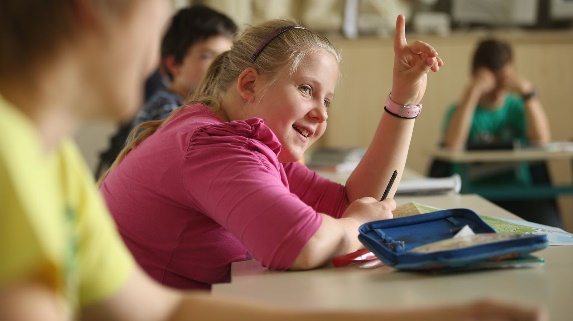 Teach Girls to Raise Their Hands Even When They're Not Sure of the Answer - Offspringoffspring.lifehacker.comLast week, Alice Paul Tapper, a fifth-grader in Washington, D.C., wrote an op-ed in the New York Times that had women of all ages nodding in solidarity. On a fourth-grade trip, Tapper noticed that “all the boys stood in the front and raised their hands while most of the girls politely stayed in the back and were quiet.” That made her upset.W/C23/04/2019TUESWhole-SchoolLG – Priorities/Progress this yearFRIHumanitiesHS - interleaving29/04/2019MONCooperative LearningCN, WL, LGWEDSPastries and ProgressKAGAN – Implementing ideas07/05/2019WEDSOpening MindsCross-curricular linksFRIInclusionLearning Support13/05/2019MONMusicF. Rawson - Thunks20/05/2019WEDSComputing